Številka: 011-47/2020Datum:   11. 11. 2020ZAPISNIK12. redne seje Statutarno – pravne komisije,ki je bila v sredo, 11. novembra 2020, ob 17.30 uri v sejni sobi Občinskega sveta, Kristanov trg 1 v Izoli.PRISOTNI ČLANI: Vlado Marič, Manca Vadnjal, Zvezdana Jarič in Dušan Ambrož.OPRAVIČENA ODSOTNA ČLANA Rok Petravič in Matjaž Logar.ODSOTEN ČLAN Aleksej Skok. OSTALI PRISOTNI:mag. Tomaž Umek, vodja Urada za gospodarske javne službe in promet;mag. Marko Starman, višja svetovalka za gospodarske javne službe;Kristina Zelič, vodja Urada za družbene dejavnosti;Karmen Pavlič, vodja Službe za pravne zadeve;Barbara Brženda, zapisničarka.Sejo je vodil predsednik in je pri ugotavljanju sklepčnosti ugotovil, da je Statutarno – pravna komisija sklepčna, saj je bilo prisotnih 5 članov. Predsednik je odprl razpravo o predlaganem dnevnem redu.Glede na to, da ni bilo prijavljenih razpravljavcev, je predsednik zaključil razpravo in dal na glasovanje sledečiDNEVNI RED:Potrditev zapisnika 11. redne seje z dne 28. 9. 2020;Predlog soglasja k Statutu Zdravstvenega doma Izola;Predlog Odloka o nadomestilu za uporabo stavbnega zemljišča na območju občine Izola, prva obravnava s predlogom za skrajšani postopek;Predlog Odloka o koncesiji za opravljanje obveznih občinskih gospodarskih javnih služb obdelave določenih vrst komunalnih odpadkov in odlaganje ostankov predelave odpadkov v občini Izola, druga obravnava;Osnutek Predloga sprememb in dopolnitev Poslovnika Občinskega sveta Občine Izola. Dnevni red je bil soglasno sprejet. Od 5 prisotnih članov komisije se jih je 5 opredelilo, 5 jih je glasovalo za, nihče proti.Ad 1Potrditev zapisnika 11. redne seje z dne 28. 9. 2020Predsednik je odprl razpravo o zapisniku.Glede na to, da ni bilo prijavljenih razpravljavcev, je predsednik zaključil razpravo in dal na glasovanje zapisnik.Zapisnik je bil soglasno potrjen. Od 5 prisotnih članov komisije se jih je 5 opredelilo, 5 jih je glasovalo za, nihče proti.Ad 2Predlog soglasja k Statutu Zdravstvenega doma IzolaKristina Zelić, je podala obrazložitev.Predsednik je odprl razpravo.V razpravi sta sodelovala Dušan Ambrož in Kristina Zelić.Glede na to, da ni bilo več prijavljenih razpravljavcev, je predsednik zaključil razpravo in dal na glasovanje sledečeMNENJEStatutarno – pravna komisija predlaga Občinskemu svetu, da sprejme Predlog Soglasja k Statutu Zdravstvenega doma Izola.Mnenje je bilo soglasno sprejeto. Od 5 prisotnih članov komisije se jih je 5 opredelilo, 5 jih je glasovalo za, nihče proti.Ad 3Predlog Odloka o nadomestilu za uporabo stavbnega zemljišča na območju občine Izola, prva obravnava s predlogom za skrajšani postopekMarko Starman, je podal obrazložitev.Predsednik je odprl razpravo.V razpravi sta sodelovala predsednik in Marko Starman.Glede na to, da ni bilo več prijavljenih razpravljavcev, je predsednik zaključil razpravo in dal na glasovanje sledečeMNENJEStatutarno – pravna komisija predlaga Občinskemu svetu, da sprejme Predlog Odloka o nadomestilu za uporabo stavbnega zemljišča na območju občine Izola, prva obravnava s predlogom za skrajšani postopek.Mnenje je bilo soglasno sprejeto. Od 5 prisotnih članov komisije se jih je 5 opredelilo, 5 jih je glasovalo za, nihče proti.Ad 4Predlog Odloka o koncesiji za opravljanje obveznih občinskih gospodarskih javnih služb obdelave določenih vrst komunalnih odpadkov in odlaganje ostankov predelave odpadkov v občini Izola, druga obravnavaTomaž Umek, je podal obrazložitev.Predsednik je odprl razpravo.V razpravi sta sodelovala Dušan Ambrož in Tomaž Umek.Glede na to, da ni bilo več prijavljenih razpravljavcev, je predsednik zaključil razpravo in dal na glasovanje sledečeMNENJEStatutarno – pravna komisija predlaga Občinskemu svetu, da sprejme Odlok o koncesiji za opravljanje obveznih občinskih gospodarskih javnih služb obdelave določenih vrst komunalnih odpadkov in odlaganje ostankov predelave odpadkov v občini Izola, druga obravnava.Mnenje je bilo soglasno sprejeto. Od 5 prisotnih članov komisije se jih je 5 opredelilo, 5 jih je glasovalo za, nihče proti.Ad 5Osnutek Predloga sprememb in dopolnitev Poslovnika Občinskega sveta Občine IzolaKarmen Pavlič, je podala obrazložitev.Predsednik je odprl razpravo.V razpravi so sodelovali: predsednik, Dušan Ambrož in Karmen Pavlič. Glede na to, da ni bilo več prijavljenih razpravljavcev, je predsednik zaključil razpravo.Glede na to, da je bil dnevni red izčrpan, je predsednik zaključil 12. redno sejo Statutarno – pravne komisije ob 18.25 uri. 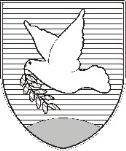 OBČINA IZOLA – COMUNE DI ISOLAOBČINSKI SVET – CONSIGLIO COMUNALEStatutarno-pravna komisijaCommissione giuridico - statutaria Sončno nabrežje 8 – Riva del Sole 86310 Izola – IsolaTel: 05 66 00 139E-mail: posta.oizola@izola.siWeb: http://www.izola.si/Zapisala:Barbara BRŽENDAPredsednik:Vlado MARIČ